☆ゴールデンウィークの診察について☆ゴールデンウィーク中の診察時間は以下の通りになります。祝日でも午後も診察する日（時間は変更）がありますのでどうぞよろしくお願いします。4/27（土）9：00～12：00、14：00～17：004/28（日）9：00～12：004/29（月）9：00～12：00、15：00～18：004/30（火）9：00～12：00、15：00～18：005/1（水）休診5/2（木）9：00～12：00、15：00～18：005/3（金）9：00～12：00、15：00～18：005/4（土）9：00～12：00、14：00～17：005/5（日）9：00～12：00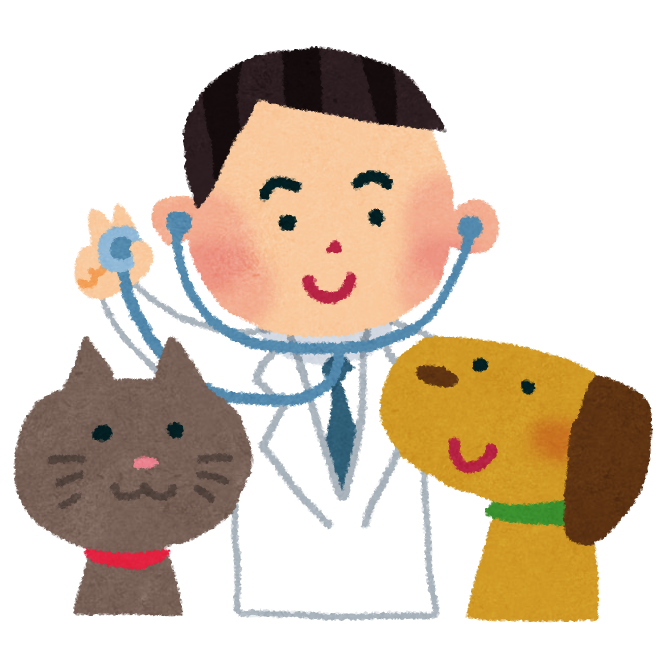 5/6（月）9：00～12：005/7（火）からは通常通りです